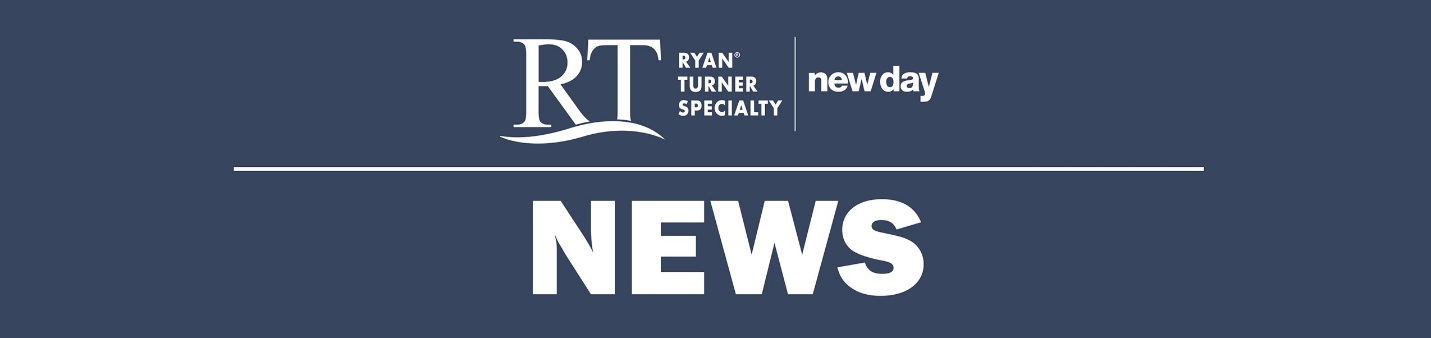 FOR IMMEDIATE RELEASE	Contact:	Sheryl BarrMarketing Analyst609-528-3884sheryl.barr@rtspecialty.comDavid Slaugenhoup of RT New Day to AddressConstruction Claims & Litigation Strategies at ExecuSummitHamilton, New Jersey (November 27, 2018) – David Slaugenhoup of RT New Day, a senior consultant in RT Specialty’s National Environmental and Construction Professional Liability Practice, will help attendees navigate today’s coverage options at the 3rd Annual Construction Defect, Claims & Litigation Strategies ExecuSummit to be held from December 4 – 5 at the Mohegan Sun Resort & Convention Center in Uncasville, CT.During the December 4 panel titled “What’s Hot in Coverage: A Survey of the Latest and Greatest in Construction Coverage,” Slaugenhoup will provide an overview of current coverages available for contractors, specialty trades and owner/developers.   For the past five years, Slaugenhoup has worked with RT New Day’s construction and commercial real estate clients to effectively manage wide-ranging environmental and construction-related professional liability risks. He has previously spoken at the conferences of the Associated General Contractors (AGC) and Design Build Institute of America (DBIA) on topics ranging from environmental to contractor’s professional liability risks. For more information on the 3rd Annual Construction Defect, Claims & Litigation Strategies ExecuSummit please visit http://www.constructiondefectclaimsconference.com/ or contact RT New Day (newday.rtspecialty.com) at 609-298-3516.About R-T Specialty, LLCRT New Day, a division of R-T Specialty, LLC, is a specialty resource for agents and brokers, assisting them and their clients find appropriate, high-quality environmental and construction-related professional liability insurance coverages. RT New Day offers agents and brokers single-point access to an ample portfolio of products and services provided by the nation's largest environmental and professional liability insurance providers. In California: R-T Specialty Insurance Services, LLC License #0G97516. For more information please visit newday.rtspecialty.com or call 609-298-3516.